Supplementary Table 3. Results from the systematic literature research to inform the SLE recommendationsLoE: Level of Evidence; GC: Glucocorticoids; IV: Intravenous; MP: Methylprednizolone; HCQ: Hydroxychloroquine; MTX: Methotrexate; AZA: Azathioprine; MMF: Mycophenolate mofetil; CYC: Cyclophosphamide; CNI: Calcineurin inhibitors; RTX: Rituximab; IVIG: Intravevous immunoglobulin; SoC: Standard of care; CKD: Chronic kidney disease; ESRD: End-stage renal disease; GI: Gastrointestinal; NPSLE: Neuropsychiatric SLE; APS: Antiphospholipid syndrome; aPL: Antiphospholipid antibodies; ASA: Acetylsalicylic acid; CVD: Cardiovascular disease; AE: Adverse eventsSupplementary Table 4. Level of evidence and grading of recommendationsRCT: Randomized controlled trialsSupplementary Table 5. Recommended doses of drugs mentioned in the EULAR recommendations IV: Intravenous; MP: Methylprednizolone; PO: Per os; LN: Lupus nephritis; BSA: Body surface area; NIH: National Institutes of Health; SC: SubcutaneousTopicEvidence base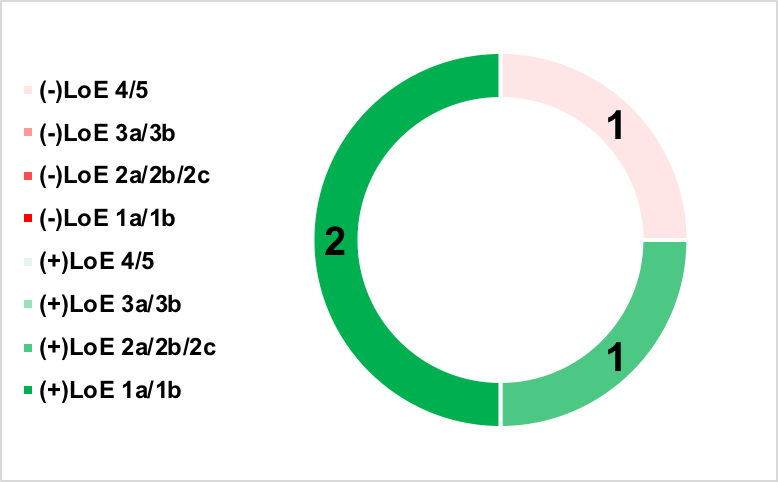 Q1. Benefits and harms of GC in treating SLEComparable efficacy and less toxicity of lower-dose versus high-dose GC regimens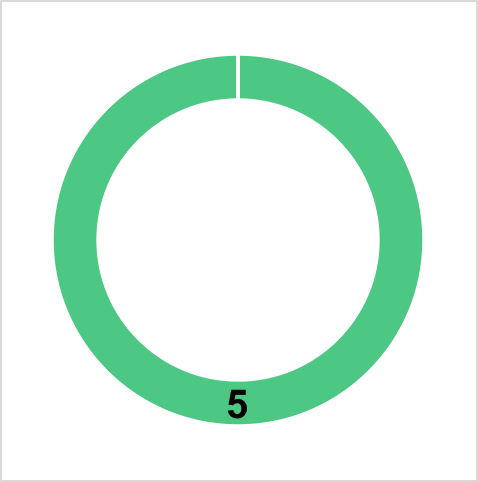 GC exposure and increased risk for infections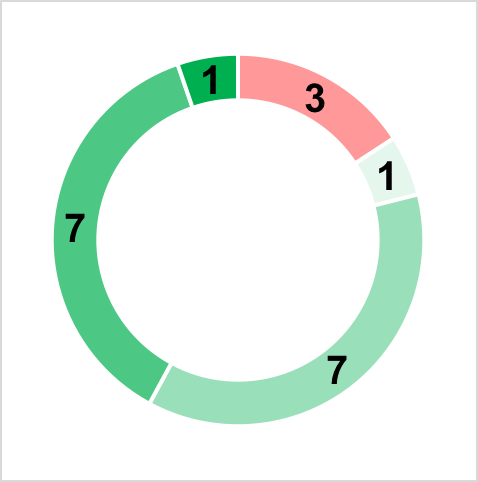 GC exposure and increased risk for organ damage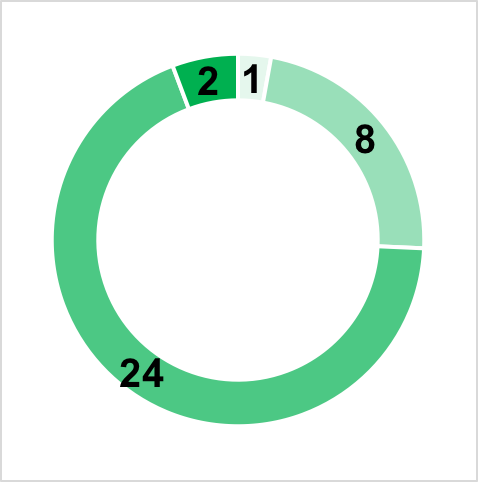 Pulse IV-MP and increased risk for infections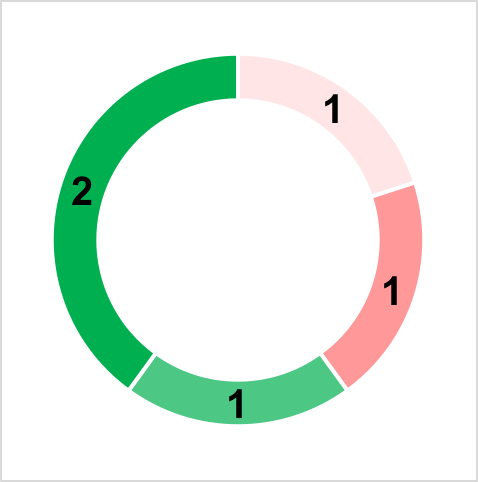 Q2. Benefits and harms of HCQ in SLEAssociation of HCQ blood levels / compliance with outcome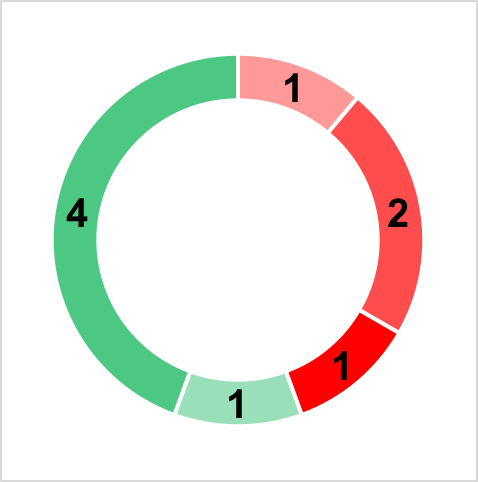 Association of HCQ use with favourable outcome(s)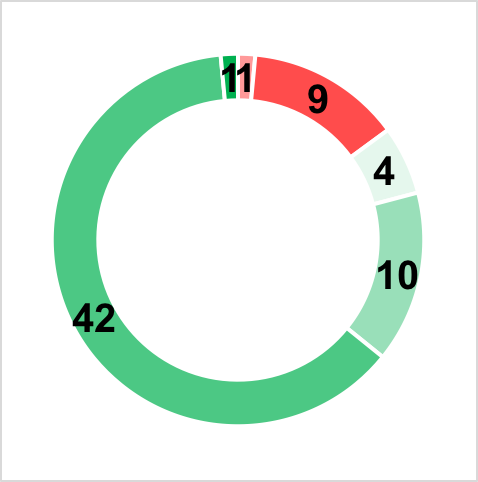 HCQ cumulative exposure and retinal toxicity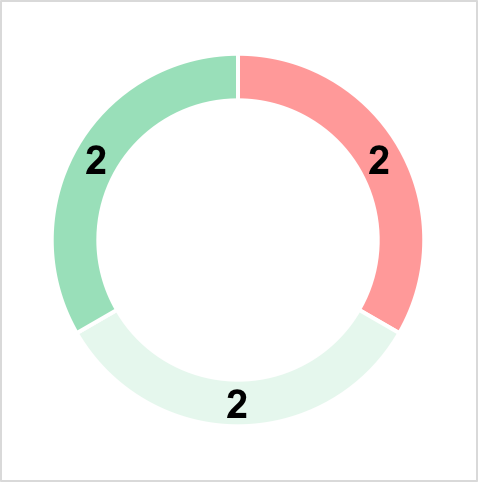 Q3. Benefits and harms of immunosuppressive agents in SLEEfficacy of MTX 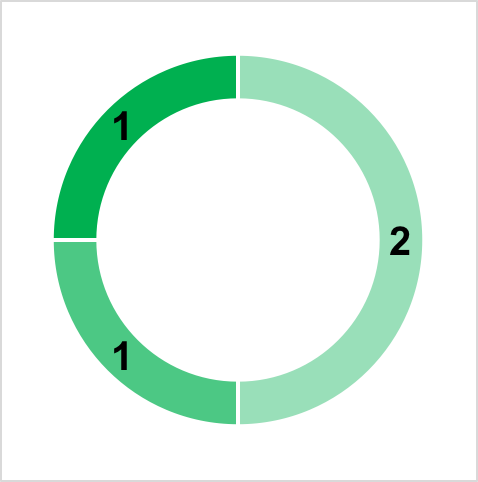 Efficacy of AZA 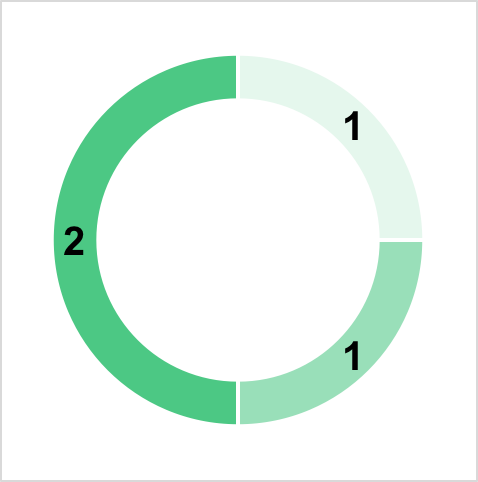 Efficacy of MMF 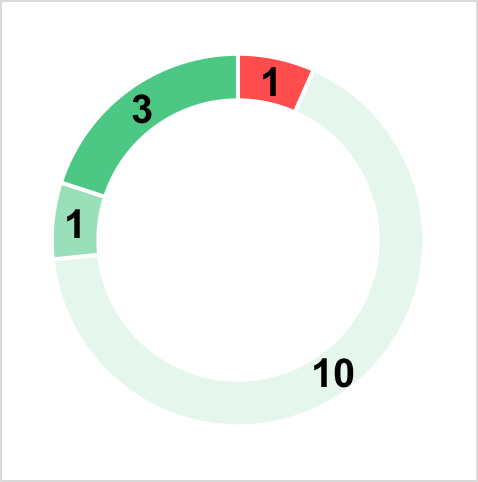 Efficacy of CYC 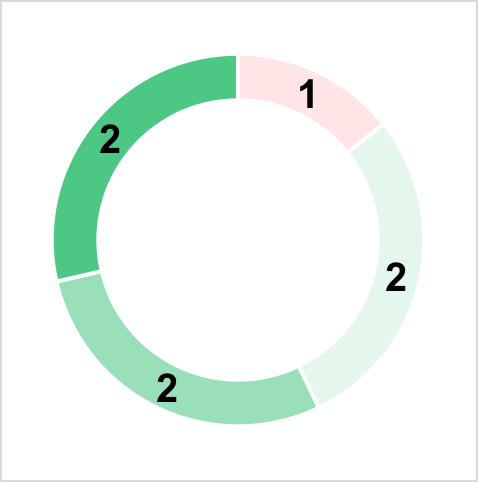 MTX and harms (infections) 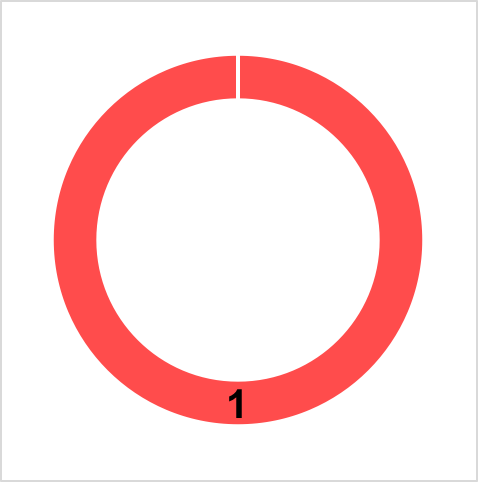 AZA and harms (infections) 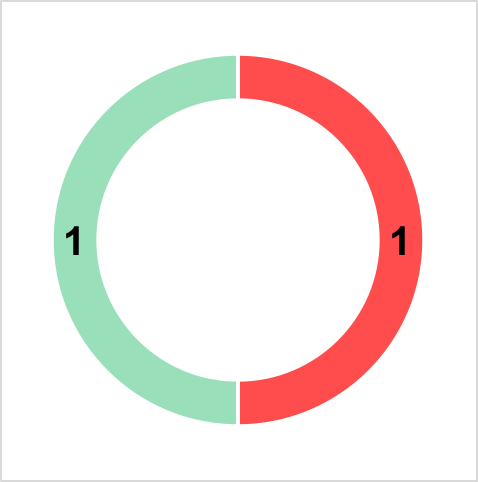 MMF and harms (infections)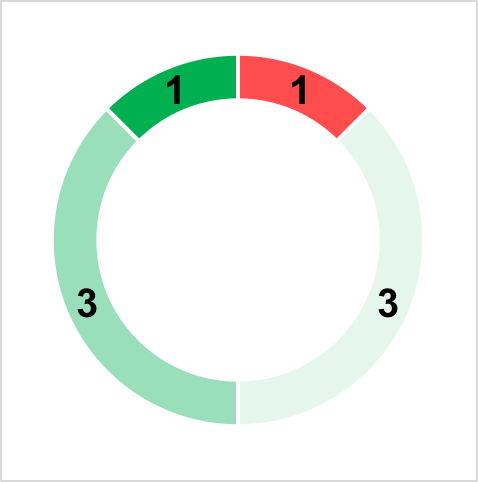 CYC and harms (infections) 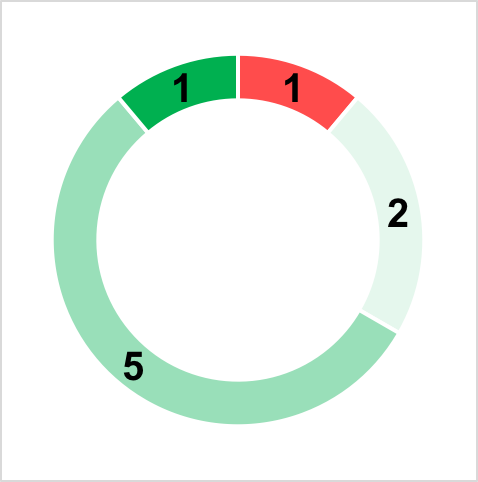 CYC and harms (gonadal toxicity)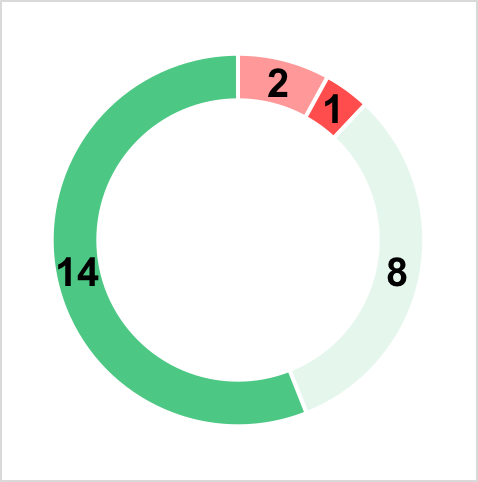 Q4. Benefits and harms of calcineurin inhibitors in SLEEfficacy of CNIs in extra-renal SLE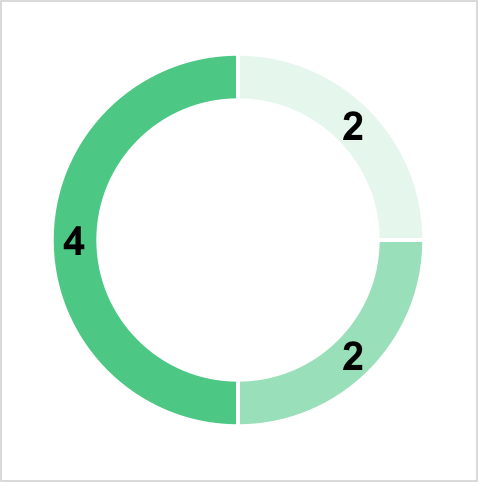 Q5. Benefits and harms of biologics in SLEEfficacy of RTX in refractory SLE (general)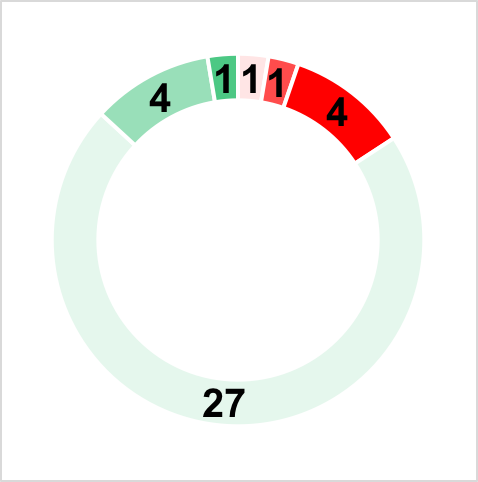 Efficacy of RTX in refractory SLE cytopenias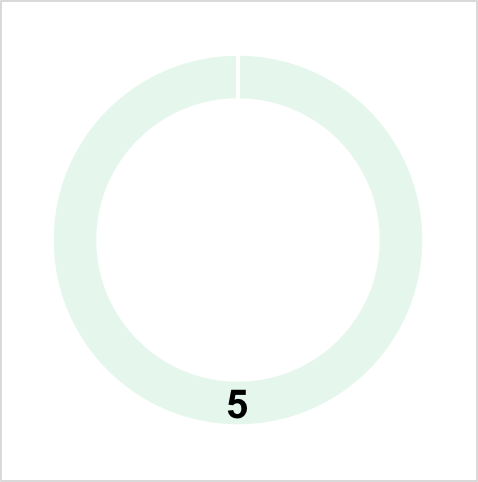 RTX and harms (infections) in SLE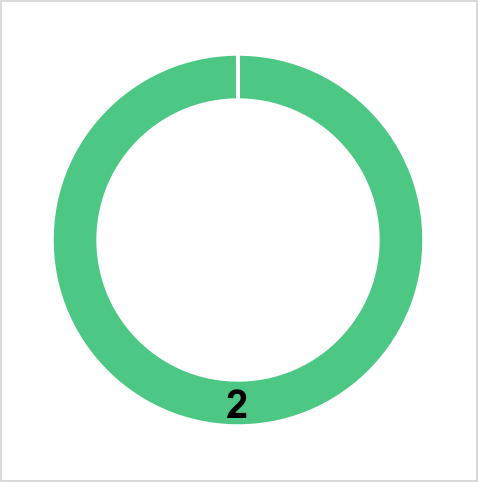 Efficacy of belimumab in SLE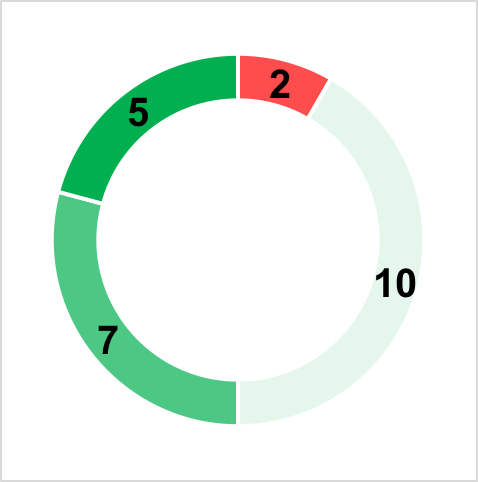 Safety of belimumab in SLE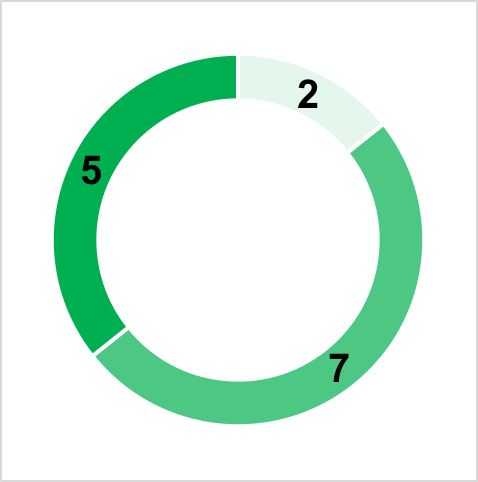 Q6. Management of skin involvement in SLEAntimalarials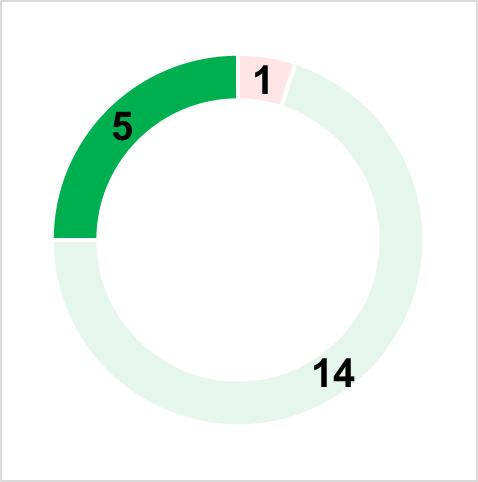 Systemic GC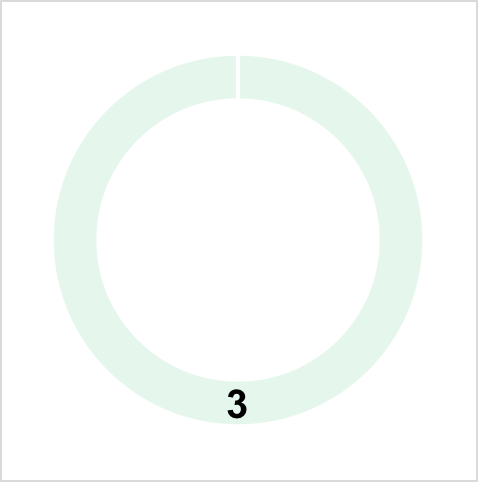 MMF (refractory skin disease)MTX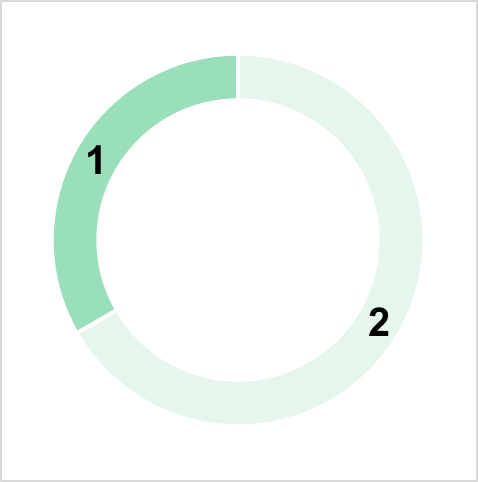 DapsoneThalidomide (refractory skin disease)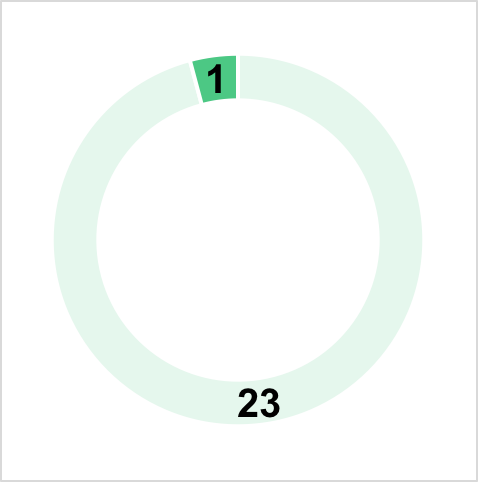 Lenalidomide (refractory skin disease)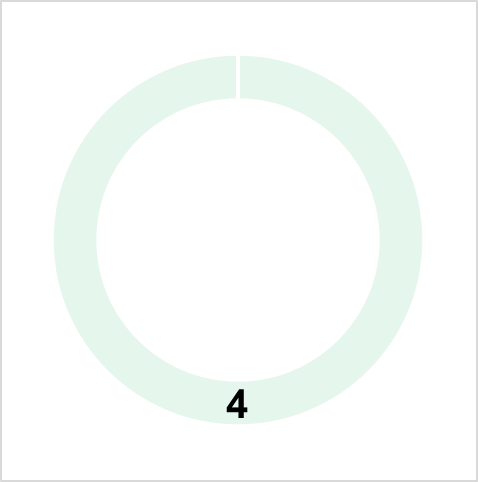 CYC (refractory skin disease)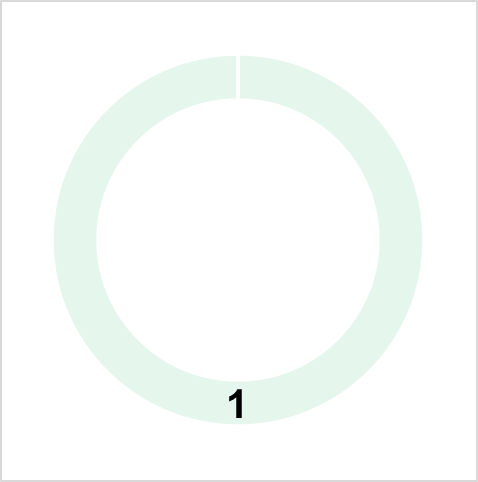 IVIG (refractory skin disease)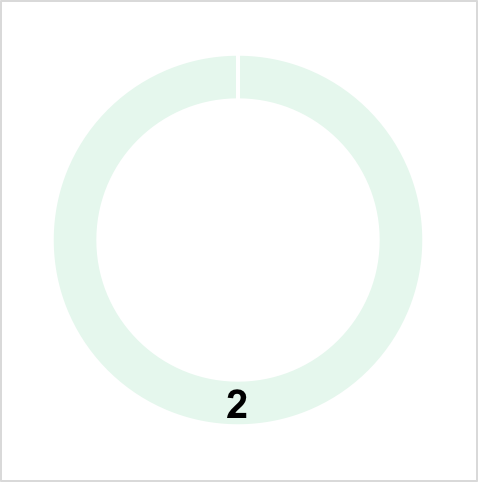 RetinoidsRituximab (refractory skin disease)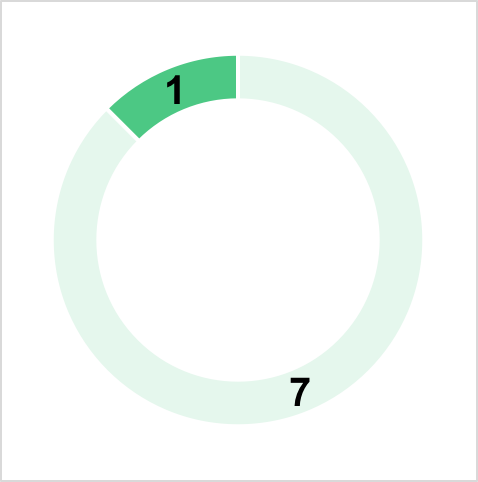 Belimumab (refractory skin disease)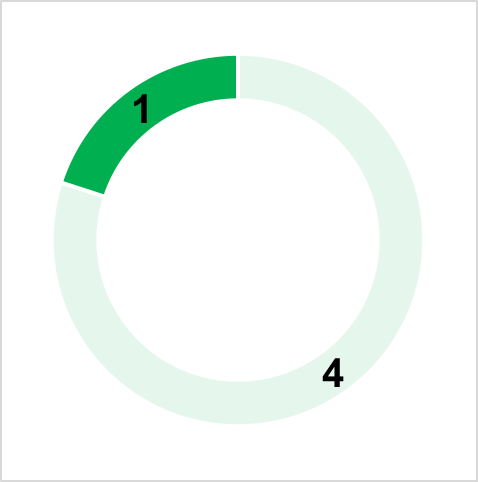 Q7. Management of renal involvement in SLEUse of CNIsSimilar efficacy in inducing remission (renal response) compared to SoC (CYC/MMF)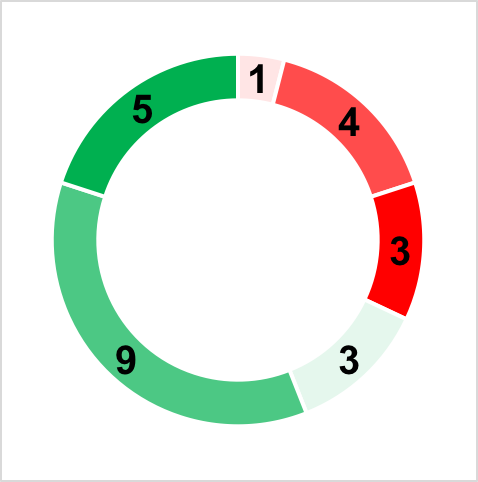 Similar efficacy in sustaining remission (no flares) compared to SoC (AZA/MMF)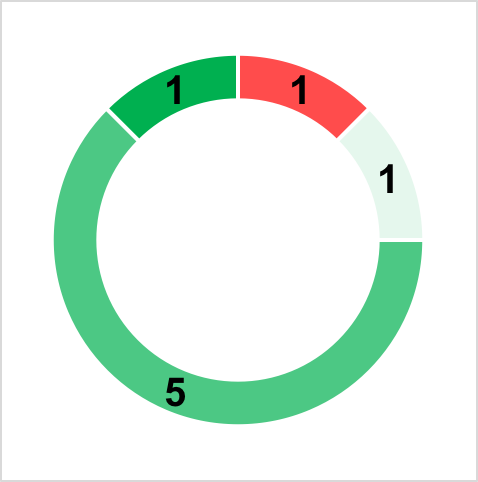 Similar safety profile (infections)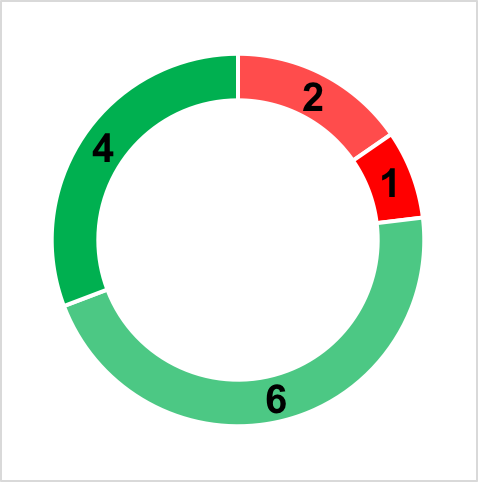 Similar safety profile (mortality)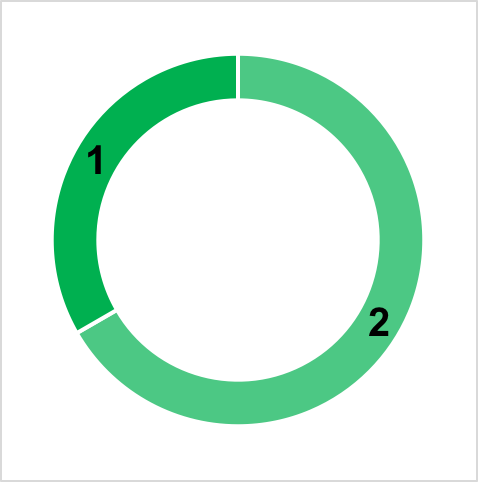 Similar safety profile (elevation of serum creatinine)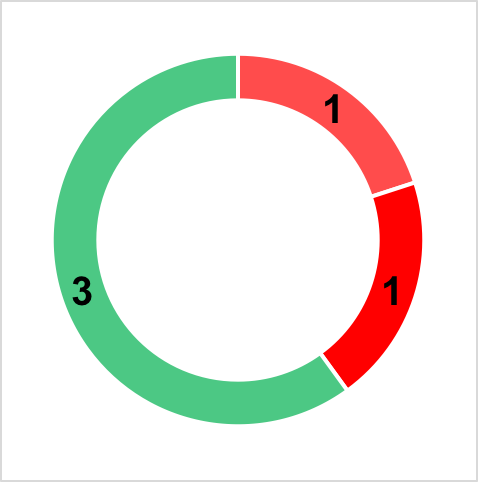 MultitargetSuperior efficacy in inducing remission (renal response) compared to SoC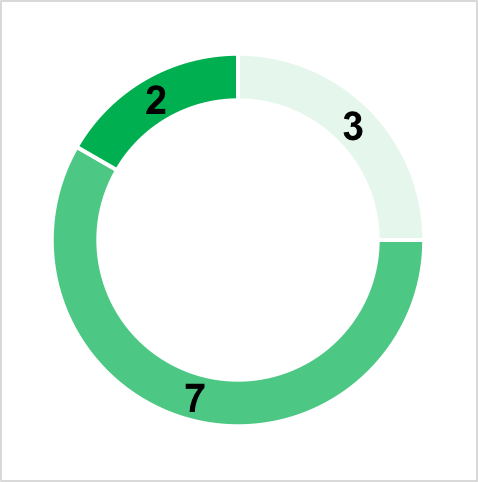 Similar efficacy in sustaining remission (no flares) compared to SoC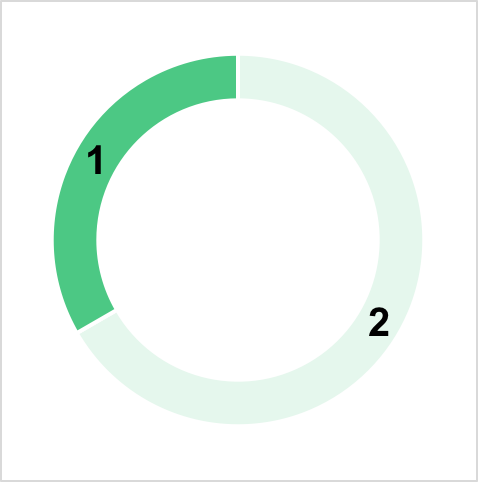 Similar safety profile (infections)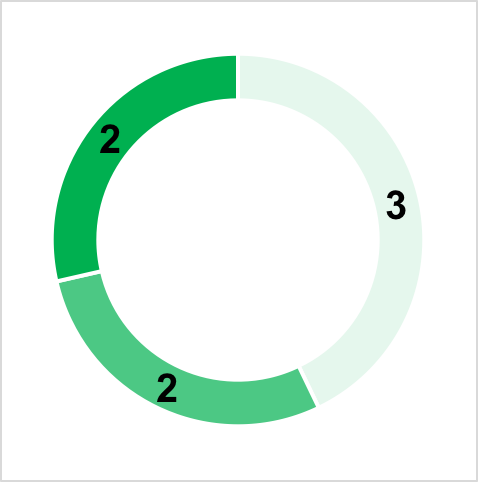 Similar safety profile (mortality)RTXSimilar efficacy in inducing remission (renal response) compared to SoC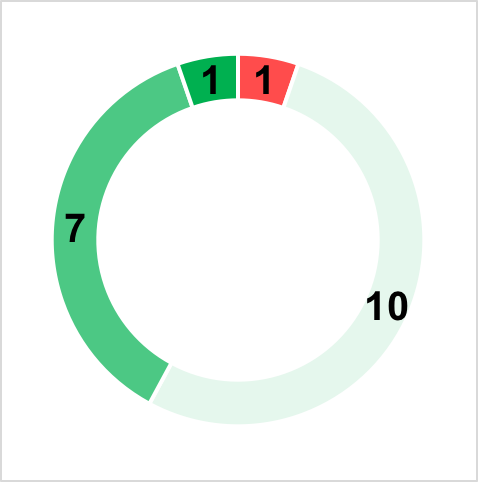 Similar safety profile (infections)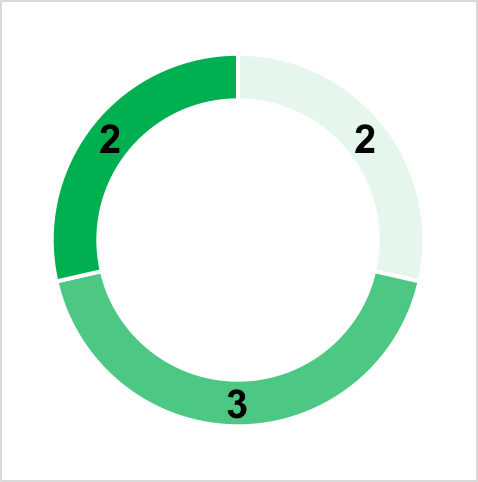 BelimumabAnti-proteinuric effect 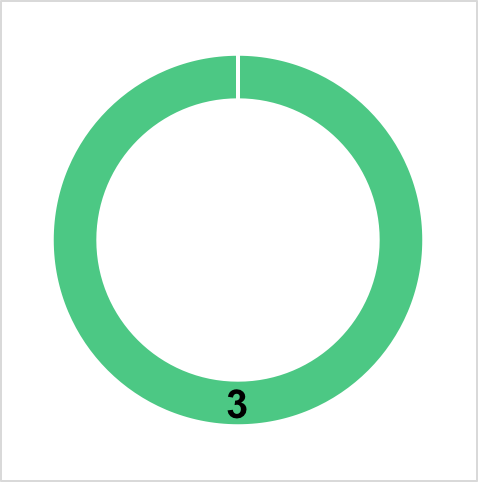 Superior efficacy in sustaining remission (no flares) compared to SoC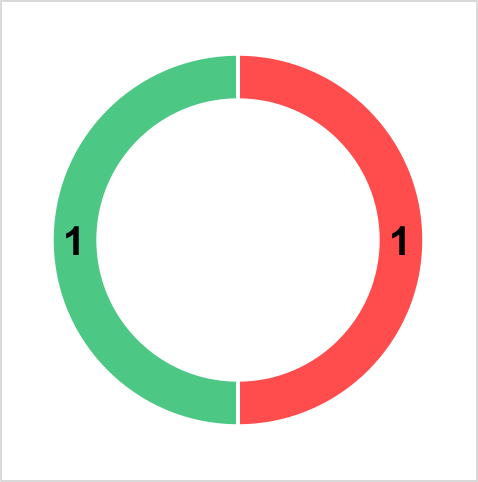 MMFInductionSimilar efficacy in inducing remission (renal response) compared to CYC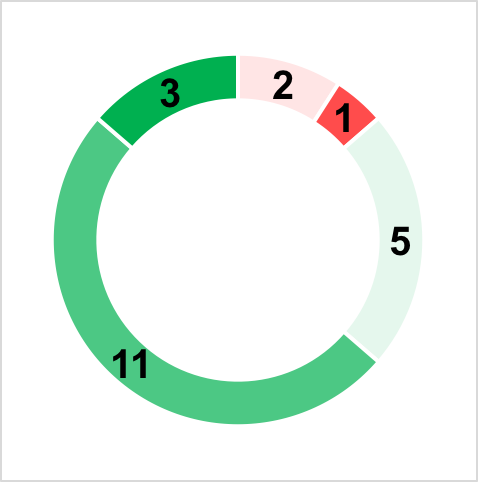 Similar efficacy in sustaining remission (no flares) compared to CYC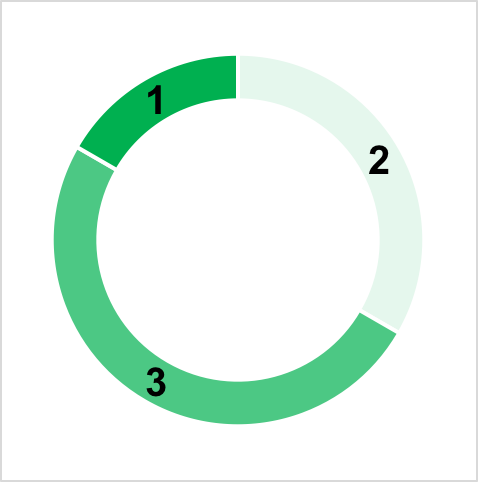 Similar efficacy in long term outcome (CKD, ESRD, treatment failure) compared to CYC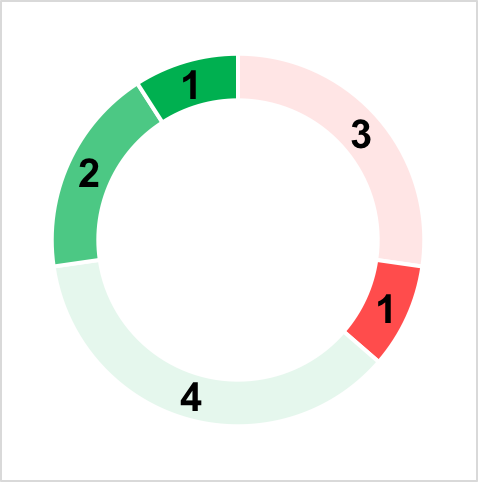 MaintenanceSuperior efficacy in sustaining remission (no flares) compared to AZA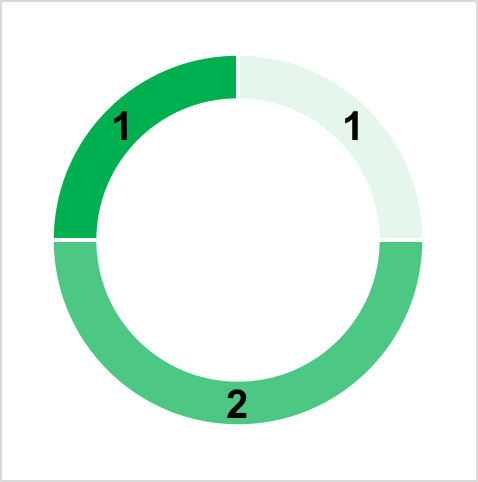 Similar efficacy in long term outcome (CKD, ESRD, treatment failure) compared to AZA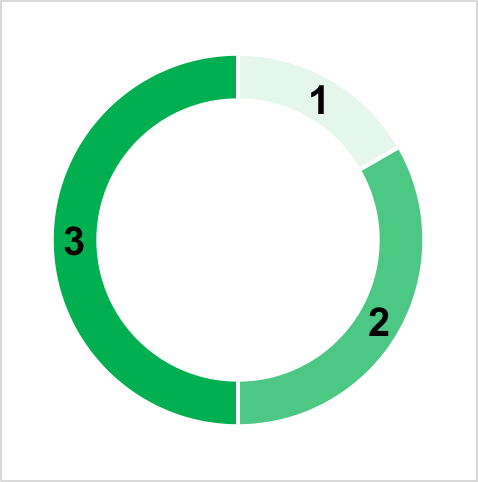 SafetySimilar safety profile (infections)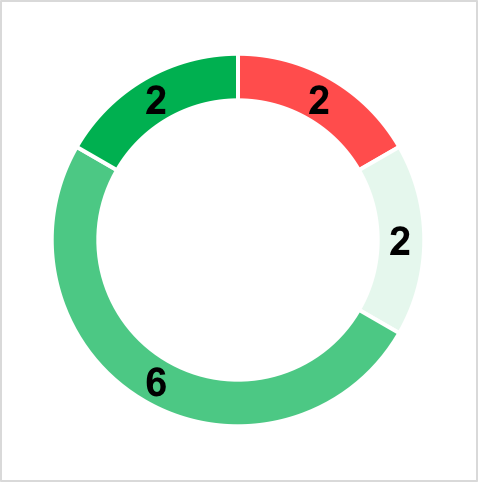 Superior safety profile (leukopenia)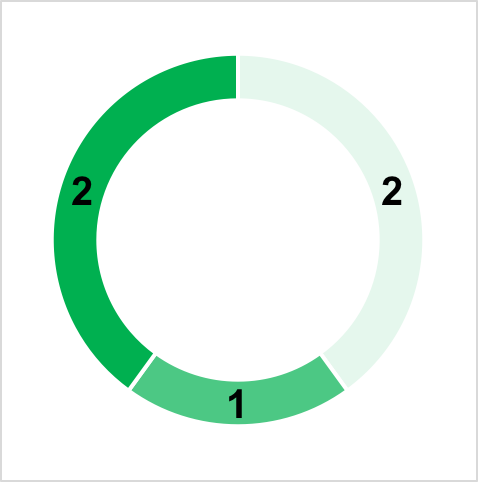 Superior safety profile (ovarian failure/amenorrhea)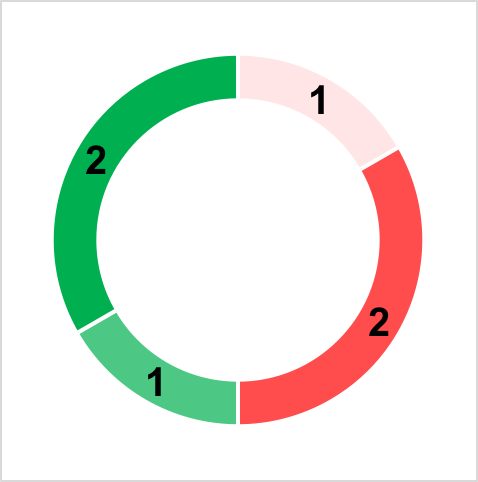 Inferior safety profile (GI symptoms / mostly diarrhea)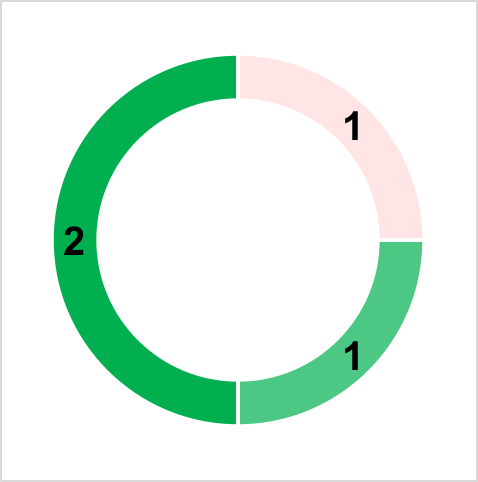 CYCSimilar safety profile of low versus at least standard dose of CYCSimilar efficacy of low versus at least standard dose of CYC in inducing remission (renal response)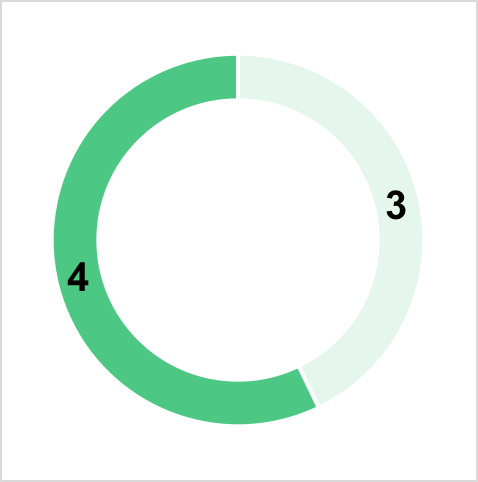 Q8. Management of neuropsychiatric involvement in SLEPerformance of attribution models for NPSLE Efficacy of CYC in NPSLE Efficacy of MMF in NPSLEEfficacy of rituximab in (refractory) NPSLE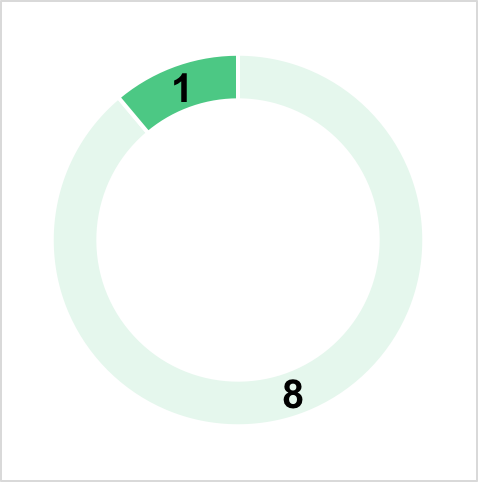 Treatment of myelopathy with immunosuppressionTreatment of cerebrovascular disease with immunosuppressionQ9. Management of APS in SLEAssociation of aPL with thrombosis, pregnancy, morbidity and organ damage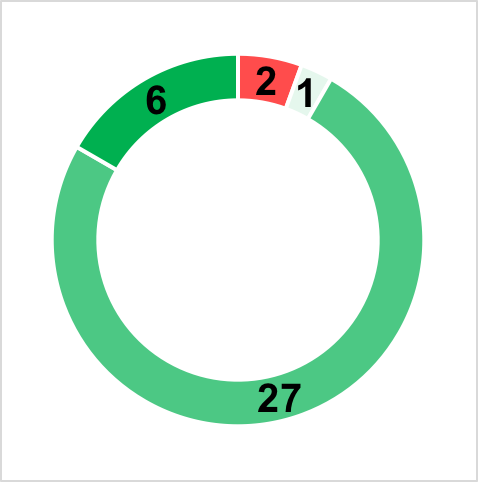 Low-dose ASA for 1ary prevention of thrombosis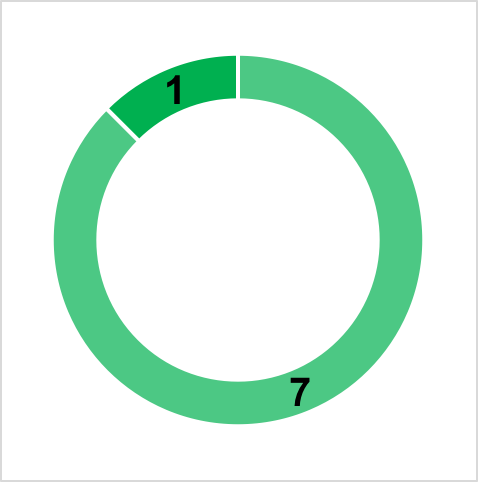 HCQ for 1ary prevention of thrombosisWarfarin for 2ary prevention of thrombosisQ10. Prevention of SLE flaresImpact of disease flares on adverse outcomes (damage, mortality etc)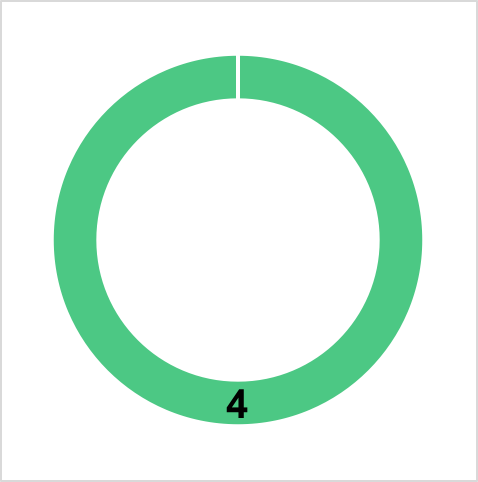 Efficacy of HCQ to prevent SLE flares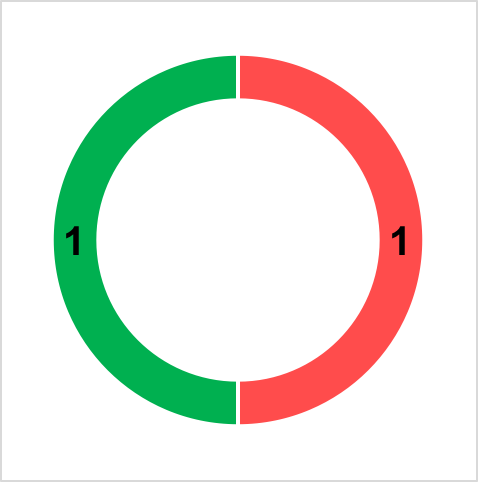 Efficacy of MMF to prevent SLE flares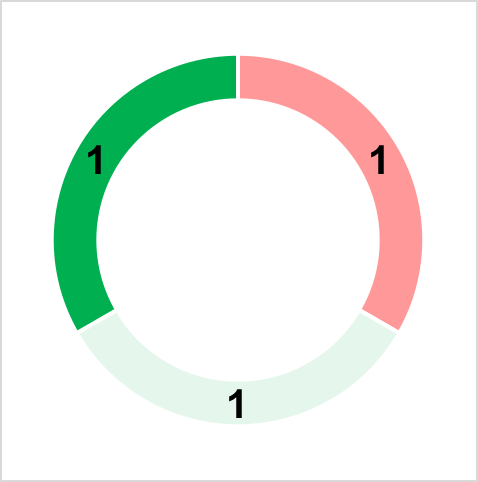 Efficacy of rituximab to prevent SLE flares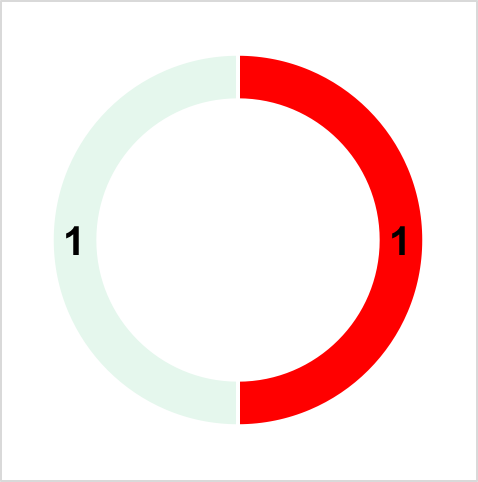 Efficacy of belimumab to prevent SLE flares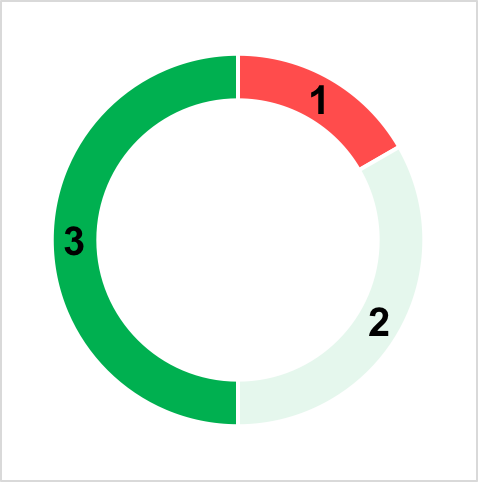 Q11. Assessment of activity and damage in SLENot applicable – See Supplementary Table 2 for detailed SLR resultsNot applicable – See Supplementary Table 2 for detailed SLR resultsQ12. Treatment goals in SLECorrelation of disease activity with damage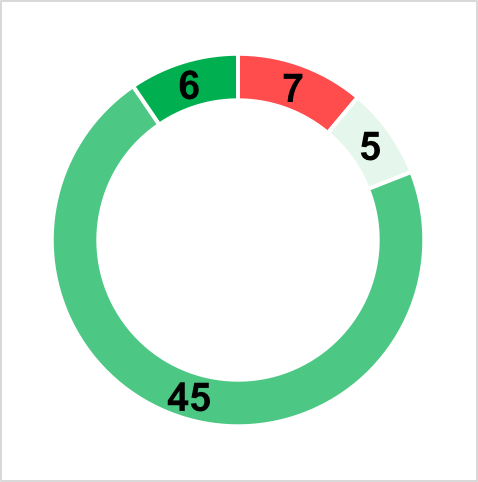 Remission correlates with less damage accrualLow disease activity state correlates with less damage accrual and risk for future flares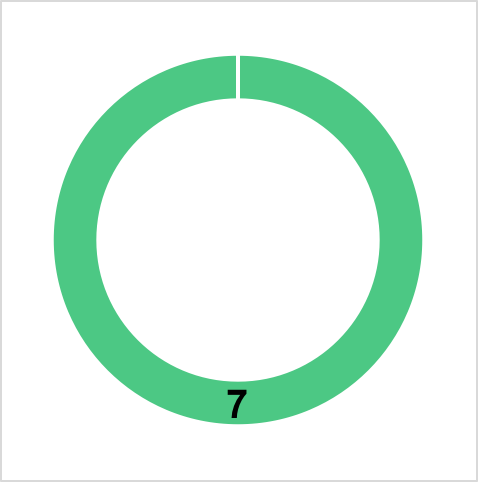 Correlation of flares with damageQ13. Duration of immunosuppressive treatment/biologic treatment in SLENot applicable – See Supplementary Table 2 for detailed SLR resultsNot applicable – See Supplementary Table 2 for detailed SLR resultsQ14. Management of comorbidities in SLEPrevention of CVD in SLEHCQ 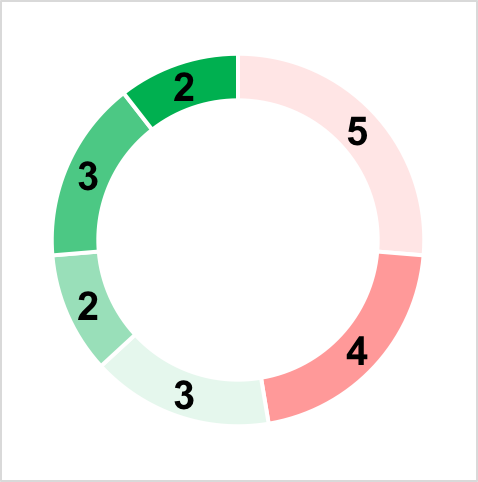 Statins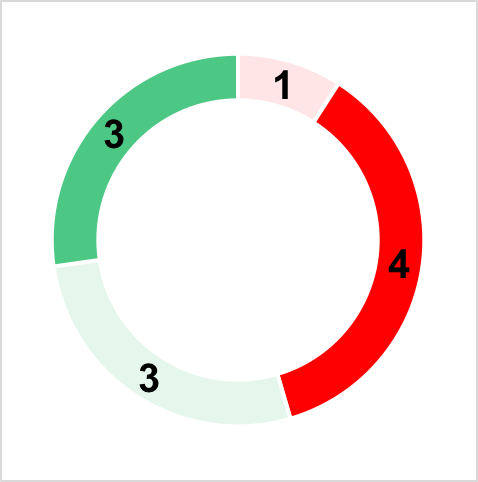 ASA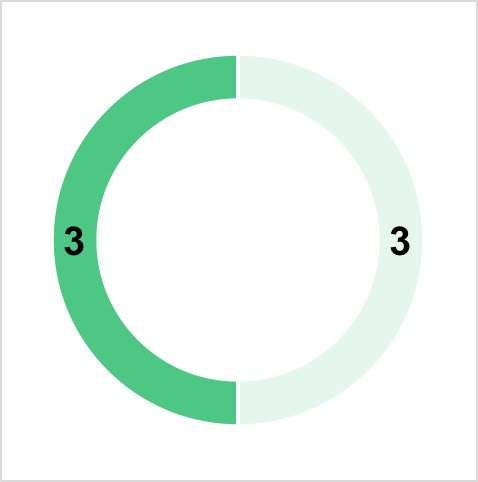 Prevention of infections in SLEHCQ (protective effect)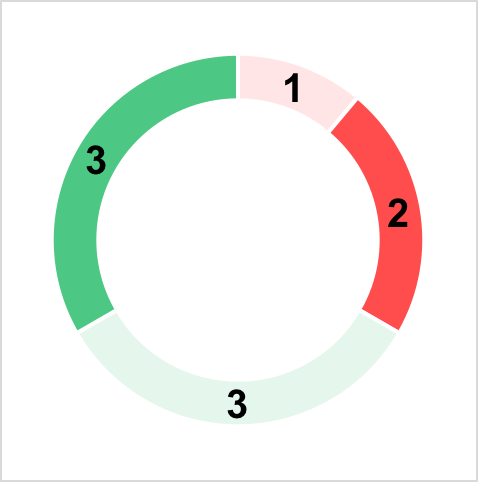 Vaccination (influenza)Vaccination (pneumococcal)Safety of vaccination (AE)Safety of vaccination (flares)Oxford Centre for Evidence-Based Medicine 2011 Levels of Evidence (LoE)Oxford Centre for Evidence-Based Medicine 2011 Levels of Evidence (LoE)Oxford Centre for Evidence-Based Medicine 2011 Levels of Evidence (LoE)LoETherapy/Prevention/Etiology/HarmRisk factors/Prognosis1aSystematic reviews of RCTSystematic review of inception cohort studies1bIndividual, high-quality RCT Individual inception cohort study (high quality)2aSystematic reviews of cohort studiesSystematic review of retrospective cohort studies or data from RCT2bCohort study or low quality RCTRetrospective cohort study or data from RCT2c"Outcomes" research studies"Outcomes" research studies3aSystematic review of case-control studies3bCase-control studies4Case-series (and poor-quality cohort and case-control studies)Case-series (and poor-quality prognostic cohort) studies)5Expert opinionExpert opinionGrading of recommendations, assessment, development and evaluations (GRADE)Grading of recommendations, assessment, development and evaluations (GRADE)Grading of recommendations, assessment, development and evaluations (GRADE)AConsistent level 1 studiesConsistent level 1 studiesBConsistent level 2 or 3 studies; or extrapolations from level 1 studiesConsistent level 2 or 3 studies; or extrapolations from level 1 studiesCLevel 4 studies; or extrapolations from level 2 or 3 studiesLevel 4 studies; or extrapolations from level 2 or 3 studiesDLevel 5 evidence; or very inconsistent or inconclusive studies of any levelLevel 5 evidence; or very inconsistent or inconclusive studies of any levelDrugRecommended doseDose adjustment needed in CKDGlucocorticoidsMild-Moderate disease: Start with ≤ 0.5 mg/Kg/day with gradual taperingSevere/Organ-threatening disease: Consider IV MP pulses 250-1000 mg/day for 1-3 days - Continue with PO 0.5-0.7 mg/Kg/day with taperingAll circumstances: Avoid starting with 1 mg/Kg/day oral prednisone - Keep maintenance prednisone dose at ≤ 7.5 mg/dayNoHydroxychloroquine≤ 5 mg/Kg/day (usually 300-400 mg/day)In patients in remission, consider tapering to 200 mg/dayYesMethotrexate10-25 mg/week in 1-2 dosesYesAzathioprine2-3 mg/Kg/day in 2-3 dosesIn patients in remission, consider tapering to < 2 mg/dayYesMycophenolate mofetilSevere/Organ-threatening disease or “Induction” therapy in LN: 3 g/day in 2 dosesMild-Moderate disease or “Maintenance therapy” in LN: 1-2 g/day in 2 dosesYesCyclophosphamide“Induction” therapy in LN: IV 500 mg on weeks 0, 2, 4, 6, 8 and 10 (Euro-Lupus regimen)Organ- or life-threatening disease: IV 0.75-1 g/m2 BSA/month for 6 months (NIH regimen) - Avoid continuation after this periodYesCyclosporine A1-3 mg/Kg/day or 100-400 mg/day in 2 dosesAvoid overallTacrolimus0.05 to 0.1 mg/Kg/day or 2-4 mg/day in 2 doses - Titrate to target blood concentration 4-6 ng/ml 12 hours after dose YesIntravenous immunoglobulin1 g/Kg/day for 1-2 daysNoRituximab1000 mg on days 1 and 15 - re-administration every 6 months or “on-demand”NoBelimumabIV: 10 mg/Kg on weeks 0, 2, 4, then every 4 weeks SC: 200 mg weeklyNo